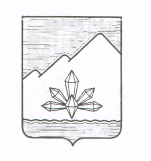 АДМИНИСТРАЦИЯ   ДАЛЬНЕГОРСКОГО   ГОРОДСКОГО   ОКРУГАПРИМОРСКОГО   КРАЯПОСТАНОВЛЕНИЕ25 октября 2011 г.                          г. Дальнегорск                        № 769 - паОб утверждении Положения о порядке проведения ежегодной оценки (мониторинга) потребности в предоставлении муниципальных услуг в области культуры в натуральном и стоимостном выражении     В целях реализации Федерального закона от 08.05.2010г № 83-ФЗ «О внесении изменений в отдельные законодательные акты Российской Федерации в связи с совершенствованием правового положения государственных (муниципальных) учреждений», повышения качества планирования бюджетных расходов, внедрения результативного бюджетного планирования, в соответствии с Бюджетным кодексом РФ, руководствуясь Уставом Дальнегорского городского округа, администрация Дальнегорского городского округа, -ПОСТАНОВЛЯЕТ:1.Утвердить Положение о порядке проведения ежегодной оценки (мониторинга) потребности в предоставлении муниципальных услуг в области культуры в натуральном и стоимостном выражении (прилагается).2. Данное  постановление подлежит опубликованию (обнародованию).           3.Контроль за выполнением данного распоряжения возложить на первого заместителя главы администрации Дальнегорского городского округа.Глава  Дальнегорского  городского  округа                                                                                      Г.М.Крутиков                                             Приложение                                                                                к постановлению администрации                                                                                    Дальнегорского городского округа                                                                      от 25.10.2011 г.  №  769 - паПоложениео порядке проведения ежегодной оценки (мониторинга) потребности в предоставлении муниципальных услуг в области культуры  в натуральном и стоимостном выраженииОбщие положения1.1. Настоящее Положение о порядке проведения ежегодной оценки (мониторинга) потребности в предоставлении муниципальных услуг в области культуры в натуральном и стоимостном выражении (далее - Положение) разработано в соответствии с Бюджетным кодексом Российской Федерации Положение  определяет основные принципы и механизмы        оценки потребности  в предоставлении муниципальных услуг населению  муниципальными бюджетными  учреждениями  культуры  и дополнительного образования детей в сфере культуры Дальнегорского городского округа.                                                      1.2. Оценка потребности в предоставлении муниципальных услуг  в области культуры в натуральном и стоимостном выражении проводится на систематической основе и является  одним из этапов разработки проектов бюджета Дальнегорского городского округа. 1.3. Оценка потребности в предоставлении муниципальных  услуг  осуществляется в целях:                                                                                                                                                 - обеспечения учета обязательных для предоставления жителям Дальнегорского городского округа муниципальных услуг, оплачиваемых за счет бюджетных средств;            -создания отделом культуры, спорта и молодежной политики администрации Дальнегорского городского округа системы оценки и контроля  деятельности в части обеспечения своевременного предоставления качественных  муниципальных услуг населению городского округа и своевременностью предоставления бюджетных средств для их оплаты, если такая оплата производится за счет средств бюджета Дальнегорского городского округа; - повышения эффективности использования  средств местного бюджета на основе учета потребности в предоставлении муниципальных услуг, как основного элемента планирования  расходной части бюджета Дальнегорского городского округа.Объекты оценки (мониторинга) потребности в предоставлении муниципальных услуг в натуральном и стоимостном выражении2.1. Оценке потребности подлежат  муниципальные услуги, указанные в Реестре муниципальных услуг Дальнегорского городского округа, по которым должен производиться учет потребности в их предоставлении.                                                                                                                            2.2. Оценка производится в натуральных и стоимостных показателях и определяется в отношении каждой муниципальной услуги, по которой ведется оценка потребности. Единица измерения натуральных показателей указана в Реестре. Стоимостные показатели оценки определяются в рублях и копейках  в расчете на    каждую натуральную единицу измерения объема предоставляемых муниципальных услуг. 3. Методика оценки потребности в представлении муниципальных услуг в области культуры.3.1. Оценка потребности в предоставлении муниципальных услуг в натуральном и стоимостном выражении осуществляется отделом культуры, спорта и молодежной политики администрации Дальнегорского городского округа в соответствии с утвержденным  Реестром муниципальных услуг.3.2. Источники и исходные данные для  проведения оценки  потребности в предоставлении муниципальных услуг.Источниками информации для проведения оценки потребности в предоставлении муниципальных услуг в натуральном и стоимостном выражении являются:данные государственной статистической отчетности по формам 6-НК, 7-НК, 8-НК,  данные финансовой и оперативной отчетности бюджетных  учреждений  культуры; данные, отсутствующие в статистике могут быть получены в результате специальных информационных запросов или определены экспертным путем. Исходные данные для проведения оценки в  предоставлении муниципальных услуг в натуральном и стоимостном выражении включают:-  фактические и прогнозные данные о  контингенте получателей муниципальных услуг; -фактические и прогнозные данные о натуральных  объемах муниципальных  услуг; - фактические  данные об общей сумме оплаченных муниципальных слуг   и структуре издержек (стоимости) муниципальных услуг;                                                                                                        - прогноз изменения структуры   издержек на предоставление муниципальных  услуг в зависимости от удорожания отдельных составляющих стоимости муниципальной услуги.3.2.1. Фактические данные о контингенте получателей муниципальных слуг  рассчитываются на основе данных государственной статистики, ведомственной  отчетности, в отдельных случаях - на основе экспертных оценок. Прогнозные данные о контингенте  получателей     муниципальных слуг рассчитываются отделом культуры, спорта и молодежной политики  и согласовываются с отделом экономики и поддержки предпринимательства администрации Дальнегорского городского округа.3.2.2. Фактические и прогнозные данные о натуральных  объемах муниципальных  услуг рассчитываются на основе натуральных показателей, имеющихся в государственной статистике, отчетности отдела культуры, спорта и молодежной политики администрации Дальнегорского городского округа, в отдельных случаях - на основе экспертных оценок.  3.2.3   Фактические  данные об общей сумме оплаченных муниципальных слуг и структуре  их стоимости берутся из финансовой отчетности бюджетного учреждения.    3.2.4. Прогноз изменения структуры   издержек на предоставление муниципальных  услуг в зависимости от удорожания отдельных составляющих стоимости муниципальной услуги на основе индексов роста заработной платы, соответствующих тарифов жилищно-коммунального комплекса, индекса роста цен на товары и услуги, который предоставляется отделом экономики и поддержки предпринимательства администрации Дальнегорского городского округа.  3.2.5. Дополнительными способами для оценки уровня потребности в предоставлении муниципальных услуг могут использоваться следующие инструменты:3.2.5.1. изучение общественного мнения потенциальных потребителей услуг по вопросам предоставления муниципальных услуг, включая проведение социологических опросов и отдельных исследований потребностей независимыми экспертами;3.2.5.2. опрос и анализ мнения о степени удовлетворенности муниципальными услугами из числа респондентов, не являющихся потенциальными потребителями услуг;3.2.5.3. оценка интенсивности использования муниципальных услуг, полученных потенциальными потребителями услуг (косвенно свидетельствует о востребованности конкретной муниципальной услуги);3.3. Проведение оценки потребности в предоставлении муниципальной услуги в натуральном выражении.3.3.1 Прогнозные объемы муниципальных услуг в натуральном выражении рассчитываются отделом культуры, спорта и молодежной политики  на основе обоснованного прогноза  динамики объемов соответствующих услуг и контингента получателей муниципальных услуг и согласовываются с отделом экономики и поддержки предпринимательства администрации Дальнегорского городского округа.                                                               3.4.  Проведение оценки потребности в предоставлении муниципальной услуги в стоимостном  выражении. 3.4.1. Сводная оценка потребности в предоставлении муниципальных услуг проводится на основе  итогов оценки потребности в предоставлении муниципальных услуг в натуральном выражении и данных об оплате этих услуг, итогов прогноза изменения структуры издержек на предоставление муниципальных услуг, в зависимости от удорожания отдельных составляющих стоимости каждой муниципальной услуги, в отдельных случаях с учетом  доли бюджетных средств  в общей стоимости услуги или использованием  нормативов стоимости  единицы услуг.3.4.2. Прогнозная оценка стоимости муниципальных услуг может производиться и нормативным методом - на основе нормативов финансовых затрат на производство каждой муниципальной услуги, перемножаемых с прогнозными  объемами предоставления муниципальных услуг в натуральном выражении. Нормативы финансовых затрат должны быть обоснованными.4. Порядок проведения ежегодной оценки потребности в предоставлении муниципальных услуг в области культурыПорядок проведения отделом культуры, спорта и молодежной политики               ежегодной оценки потребности в предоставлении муниципальных услуг предусматривает:4.1. Проведение инвентаризации и анализа норм    действующего законодательства по принятому Реестру муниципальных услуг.4.2. Осуществление прогноза  наличия потенциальных   получателей муниципальных услуг на основе анализа количественных показателей муниципальных услуг, контингента потребителей услуг, принятых решений по развитию и оптимизации с обязательным обоснованием  сделанного прогноза.4.3. Предоставление Финансовому управлению сведений по объемам          муниципальных услуг в натуральном и стоимостном выражениях за предшествующий период (3 года) и проведенную оценку потребности в предоставлении муниципальных услуг в натуральном и стоимостном выражениях  на планируемый период (3 года), согласно таблице 1. Финансовое управление    проводит рассмотрение и согласование результатов оценки потребности в предоставлении муниципальных услуг с отделом культуры, спорта и молодежной политики    в целях учета их результатов при формировании расходной части местного бюджета.   5. Порядок учета результатов оценки потребности в  предоставлении муниципальных услуг в области культуры при формировании расходной части местного бюджета.Результаты  ежегодной оценки потребности в  предоставлении муниципальных услуг согласно Реестра муниципальных услуг, по которым производится  учет потребности в  их предоставлении, учитываются  при формировании расходной части местного бюджета на планируемый период в следующем порядке.5.1. Отдел культуры, спорта и молодежной политики до 1 октября текущего года направляет в финансовое управление результаты проведенной оценки  потребности в предоставлении муниципальных услуг.5.2.Финансовое управление   анализирует  предоставленные данные, проводит их согласование с отделом экономики и поддержки предпринимательства и готовит письменное заключение об обоснованности оценки потребности  в предоставлении муниципальных услуг в натураьной и стоимостной формах. В случае увеличения расходных обязательств, первоочередным  правом на рост бюджетного финансирования обладают муниципальные услуги в наибольшей мере удовлетворяющие потребности в их получении.     5.3.Если запрашиваемые объемы финансирования превышают результаты оценки потребности в предоставлении муниципальных услуг, финансовое управление  вносит предложение рабочей группе по разработке проекта о бюджете на очередной финансовый год и среднесрочную перспективу о снижении финансирования принимаемых расходных обязательств, сроках и заданию по снижению затрат при предоставлении муниципальных услуг, финансируемых из бюджета. Данные предложения учитываются при формировании бюджета на следующий  финансовый год и среднесрочную перспективу, а также при корректировке нормативов финансовых затрат на каждую муниципальную услугу.                                                                                                         Таблица 1                                                                                                          к Положению о порядке проведения                                                                                                                 ежегодной оценки (мониторинга)                                                                                                           потребности в предоставлении                                                                                                           муниципальных услуг в натуральном                                                                                                            стоимостном выраженииОценка потребности в предоставлении муниципальных услуг в натуральном выражении по учреждениям культуры и дополнительного образования в сфере культуры Дальнегорского городского округаНаименование муниципальной услугиНаименование показателяЕдиница измеренияОценка потребности по годамОценка потребности по годамОценка потребности по годамОценка потребности по годамОценка потребности по годамОценка потребности по годамОценка потребности по годамНаименование муниципальной услугиНаименование показателяЕдиница измеренияфактическаяфактическаяфактическаяпланируемаяпланируемаяпланируемаяпланируемаяНаименование муниципальной услугиНаименование показателяЕдиница измерения2008200920102011201220132014Обеспечение доступа к информационным ресурсам и библиотечным фондам муниципальных библиотек Дальнегорского городского округаКоличество читателейТыс. чел.Обеспечение доступа к информационным ресурсам и библиотечным фондам муниципальных библиотек Дальнегорского городского округаКоличествокниговыдачТыс. экз.Предоставление дополнительного образования детям в Детской школе искусствКол-во учащихсяЧел.Предоставление доступа к музейным предметам и музейнымколлекциямЧисло посещенийТыс. чел.Предоставление доступа к музейным предметам и музейнымколлекциямКол-во основного фондаТыс. ед.Обеспечение творческой деятельности граждан через клубные формирования, в том числе обеспечение творческой деятельности посредством организации поддержки творческих коллективов и народных художественных промысловКоличество формирований Ед.Обеспечение творческой деятельности граждан через клубные формирования, в том числе обеспечение творческой деятельности посредством организации поддержки творческих коллективов и народных художественных промысловКоличество участников в клубных формированияхЧел.Организация культурного досуга на базе учреждений и организаций культуры, приобщение граждан к культурным ценностям посредством учреждений культурыКоличество мероприятийЕд.Организация культурного досуга на базе учреждений и организаций культуры, приобщение граждан к культурным ценностям посредством учреждений культурыКоличество посещенийТыс. чел.